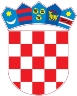 REPUBLIKA HRVATSKAKrapinsko-zagorska županijaUpravni odjel za prostorno uređenje, gradnju i zaštitu okolišaPregrada KLASA: UP/I-361-03/19-01/000207URBROJ: 2140/01-08/4-19-0007Pregrada, 03.09.2019.Predmet:  	Javni poziv za uvid u spis predmetaOPĆINA DESINIĆ, HR-49216 Desinić, Trg sv. Jurja 7. - dostavlja se Pozivamo Vas na uvid u spis predmeta u postupku izdavanja građevinske dozvole zarekonstrukciju građevine infrastrukturne namjene prometnog sustava (cestovni promet), 2. skupine -nerazvrstane ceste Jelenjak, dionica u dužini od L = 1959,21 mna postojećoj građevnoj čestici 1951, 1952, 2075 k.o. Jelenjak (Desinić, Jelenjak).Uvid u spis predmeta može se izvršiti dana  12.09.2019 u 9:00 sati, na lokaciji – Upravni odjel za prostorno uređenje, gradnju i zaštitu okoliša Pregrada, Josipa Karla Tuškana 2, soba 20,. Pozivu se može odazvati stranka osobno ili putem svoga opunomoćenika, a na uvid treba donjeti dokaz o svojstvu stranke u postupku. Građevinska dozvola može se izdati i ako se stranka ne odazove ovom pozivu.Stranka koja se odazove pozivu nadležnoga upravnog tijela za uvid, dužna je dokazati da ima svojstvo stranke.VIŠA REFERENTICA ZA PROSTORNO UREĐENJE I GRADNJUJosipa Horvat, bacc.ing.građ. DOSTAVITI:Oglasna ploča upravog tijelaMrežna stranicaNa katastarskoj čestici za koju se izdaje aktU spis, ovdje